16–е заседание 28-го созыва       ҠАРАР                                                                                          РЕШЕНИЕ 26 январь  2021 йыл                                     №100                           26 января  2021 года О назначении и проведении публичных слушаний по проекту «Правила землепользования и застройки сельского поселения Казанчинский сельсовет муниципального района Аскинский район Республики Башкортостан»      В соответствии с Градостроительным кодексом Российской Федерации, Земельным кодексом Российской Федерации, Федеральным законом «Об общих принципах организации местного самоуправления в Российской Федерации», Уставом сельского поселения Казанчинский сельсовет муниципального района Аскинский район Республики Башкортостан, Совет сельского поселения Казанчинский сельсовет муниципального района Аскинский район Республики Башкортостан р е ш и л:          1. Одобрить проект «Правила землепользования и застройки сельского поселения Казанчинский сельсовет муниципального района Аскинский район Республики Башкортостан»  и вынести на публичные слушания.           2. Провести публичные слушания по проекту «Правила землепользования и застройки сельского поселения Казанчинский сельсовет муниципального района Аскинский район Республики Башкортостан»  2 марта 2021 года в 9.00 часов утра в здании Администрации сельского поселения по адресу: с.Старые Казанчи, ул. Школьная, д.11Б.           3. Для подготовки и проведения публичных слушаний по проекту «Правила землепользования и застройки сельского поселения Казанчинский сельсовет муниципального района Аскинский район Республики Башкортостан» образовать комиссию в следующем составе: Аллаяров Рифат Ринатович - избирательный округ № 4- председатель комиссии;               Исламова Минслу Фирдависовна - избирательный округ № 8 – секретарь комиссии;Хайруллин Рустам Фларисович - избирательный округ № 10 – зам.председателя комиссии .       4. Установить прием письменных предложений жителей сельского поселения Казанчинский сельсовет муниципального района Аскинский район Республики Башкортостан по проекту  «Правила землепользования и застройки сельского поселения Казанчинский сельсовет муниципального района Аскинский район Республики Башкортостан» в срок со дня обнародования до 06 апреля 2020 года по адресу: с.Старые Казанчи, ул. Школьная, дом 11Б.  с 9.00 до 17.00 часов (кроме выходных дней).         5. Настоящее решение обнародовать путем размещения в сети общего доступа «Интернет» на официальном сайте сельского поселения Казанчинский сельсовет  муниципального района Аскинский район Республики Башкортостан и на информационном стенде в здании Администрации сельского поселения по адресу: с.Старые Казанчи, ул. Школьная, дом 11Б.          6. Контроль над исполнением настоящего решения оставляю за собой.Главасельского поселения Казанчинский сельсоветмуниципального района Аскинский район                 Республики Башкортостан                                                                     И.Ф. ДенисламовБАШКОРТОСТАН РЕСПУБЛИКАҺЫ АСҠЫН РАЙОНЫМУНИЦИПАЛЬ РАЙОНЫНЫҢҠАҘАНСЫ  АУЫЛ СОВЕТЫАУЫЛ БИЛӘМӘҺЕ СОВЕТЫ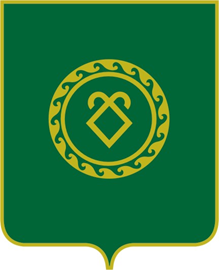 СОВЕТ СЕЛЬСКОГО ПОСЕЛЕНИЯ КАЗАНЧИНСКИЙ СЕЛЬСОВЕТ МУНИЦИПАЛЬНОГО РАЙОНААСКИНСКИЙ РАЙОНРЕСПУБЛИКИ БАШКОРТОСТАН